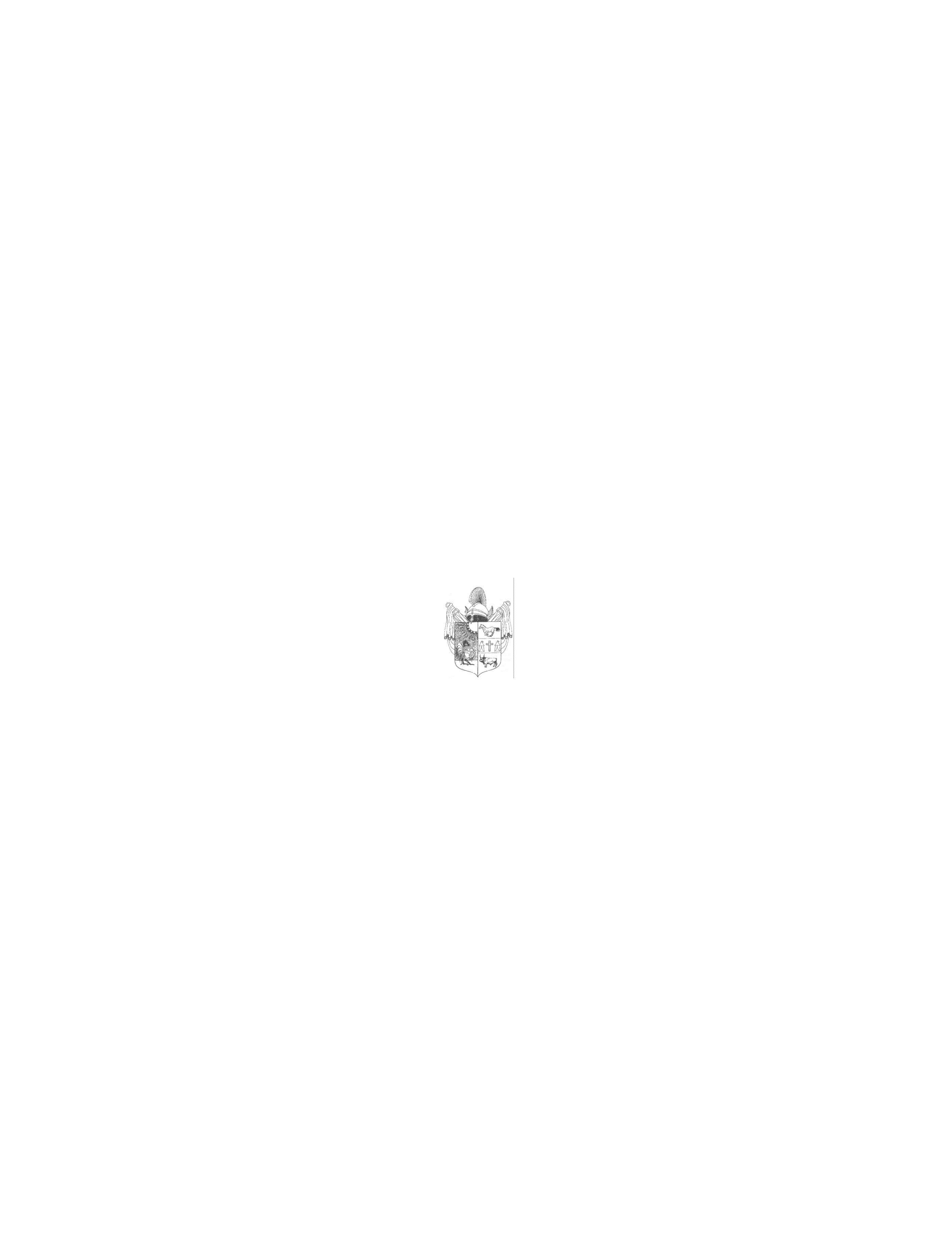 M e g h í v óMagyarország helyi önkormányzatairól szóló 2011. évi CLXXXIX. törvény 44.§- a, valamint Üllés Nagyközségi Önkormányzat  Képviselő-testületének a Képviselőtestület  és Szervei Szervezeti és Működési Szabályzatáról  szóló 11/2016.(VIII.30.) önkormányzati rendeletének 9.§-a alapján a képviselő-testület rendes, soros ülését2017. március 21-én, kedden 17 órára összehívom, az ülésre Önt ezúton tisztelettel meghívom.Az ülés helye: Déryné Kulturális Központ, Multimédia terem 		            (6794 Üllés, Dorozsmai u. 48.)   Napirendek:Tájékoztató a lejárt határidejű képviselőtestületi határozatok végrehajtásáról Előadó: Nagy Attila Gyula polgármester2.)A szociális rászorultságtól függő pénzbeli és természetbeni ellátásokról szóló 3/2015.(II.25.)önkormányzati rendelet módosítása Előadó: Nagy Attila Gyula polgármester3.) Üllés Nagyközségi Önkormányzat 2017. évi közbeszerzési terve Előadó: Nagy Attila Gyula polgármester4.) Üllés Nagyközségi Önkormányzat Közbeszerzés SzabályzataElőadó: Nagy Attila Gyula polgármester5.) Csigabiga Óvoda és Bölcsőde Alapító Okiratának módosítása Előadó: Nagy Attila Gyula polgármester6.) Vízterhelési díjak 2017. április 1-jei bevezetésének önkormányzat általi tudomásul vételeElőadó: Nagy Attila Gyula polgármester 7.) Az Üllés, 067/235. hrsz. ingatlan területének igénybevételeElőadó: Nagy Attila Gyula polgármester 8.) Aktuális kérdésekNémeth László képviselő önálló indítványa közkegyelmi törvény megalkotásának kezdeményezésére Előadó: Németh László képviselő ZÁRT ÜLÉS 9.) Az Üllés Dorozsmai út 82/2. szám alatti bérlakás bérleti ügyeElőadó: Nagy Attila Gyula polgármester 10.) Az Üllés Dorozsmai út 82/7. szám alatti bérlakás bérleti jogviszonyának meghosszabbításaElőadó: Nagy Attila Gyula polgármester 11.) Lakáscélú támogatások elbírálása Előadó: Nagy Attila Gyula polgármesterTanácskozási joggal meghívottak: Dr. Borbás Zsuzsanna jegyző, Dr. Szántó Mária a Mórahalmi Járási Hivatal vezetője, Móczár Gabriella Szociális Központ tagintézmény-vezető, Bokor Józsefné bölcsődevezető, Sárközi Emília iskolaigazgató, Meszesné, Volkovics Szilvia a Déryné Kulturális Központ igazgatója, Marótiné Hunyadvári Zita Csigabiga Óvoda és Bölcsőde vezetője, Fodorné Bodrogi Judit Önkormányzati Konyha vezetője, Czékus Péter Technikai Csoport vezetőjeÜ l l é s, 2017. március 16.Nagy Attila Gyulapolgármester